Meme ProjectAn important part of the course is your ability to apply economic concepts to real world events outside of the classroom.  Such ability shows a comprehension of a topic.  An important part of real life is being able to use memes.  Facebook, reddit, news sites, and blogs are littered with memes.  I want you to build a meme that incorporates economic knowledge.  Find an issue, event, or just something happening in your life and respond to it using a meme.  The issue itself does not have to be strictly based in economics; however, your meme should be related to something that we studied in this class.Your meme should be appropriate for school and relate to a topic covered in your textbook or in class.  Extra points will be awarded for creativity and humor.  Included with your meme, there must be a 1-2 page paper describing the issue that the meme addresses and, in detail, the economic concept that the meme invokes.Due Date:December 4th (in class)Meme Examples: In response to the argument that regulating the Internet industry will cause market distortion: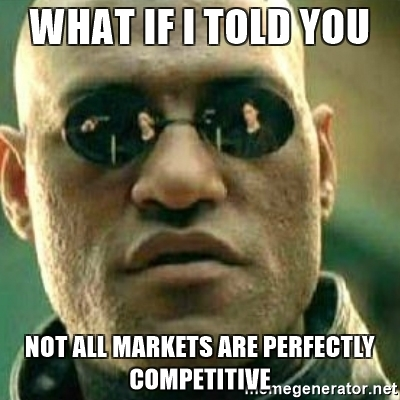 In response to a new tax on cat food: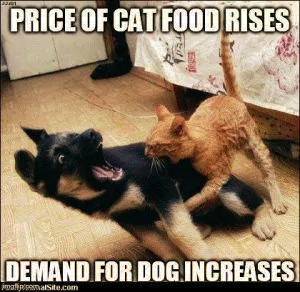 In response to a news report on doctors from low ranked universities on average prescribing more opioids than those from high ranked universities: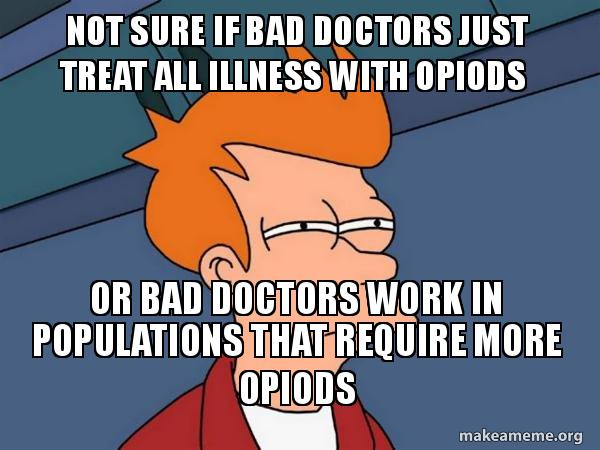 Trying to resell textbooks after the semester ends: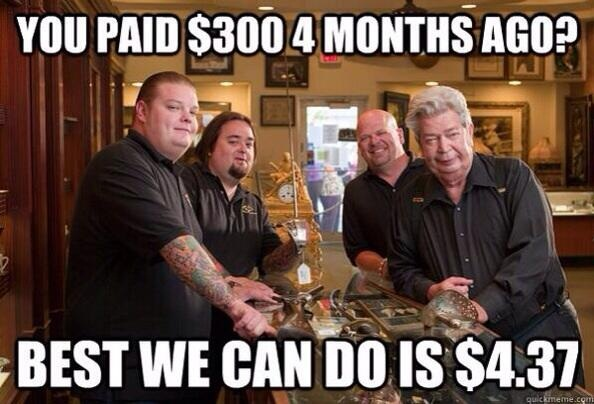 Sites for making meme’s: https://memegenerator.net/https://makeameme.org/